‘M.O.G.’ (VERSES)“G Josh1:9 -…Be strong and courageous!... for the Lord your God is with you wherever you go.         -1Peter 3:18-Christ died for our sins…to bring us to God“R Col 1:11- being strengthened with His power…so to have great endurance and patience“E  Matt7:12- So in everything, do for others               what you would have them do for you…“A  Prov2:3-6- if you call out for insight and search for it,…the Lord gives wisdom…“T Jer29:11- I know the plans I have for you, says the Lord…plans to give you hope and a future.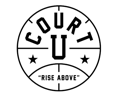                                               COURTU.ORG‘M.O.G.’ Prayer (VERSES)“G Josh1:9 -…Be strong and courageous!... for the Lord your God is with you wherever you go.         -1Peter 3:18-Christ died for our sins…to bring us to God“R Col 1:11- being strengthened with His power…so to have great endurance and patience“E  Matt7:12- So in everything, do for others               what you would have them do for you…“A  Prov2:3-6- if you call out for insight and search for it,…the Lord gives wisdom…“T Jer29:11- I know the plans I have for you, says the Lord…plans to give you hope and a future.                                              COURTU.ORG‘Moments of Greatness’ Prayer “GET me IN THE GAME…of Your GREATNESS, Spirit’s empowering, Christ’s continual forgiveness. I need You. I confess my wrongs  “Trust the Coach, Trust the System”Today, remind me to breathe prayers“RENEW my EFFORT…of ‘playing’ right, and growing through difficulty“Play Hard, Play Right, Bounce back.”Today, give me a chance to react right   “ENGAGE me IN TEAM…through giving, forgiving, encouraging, praying“Pass, and it will be Passed to you.”Today, lead me to someone to help                   “ALERT my…‘THANKING EYES’ and my ‘THINKING EYES’“Read the Court, Study your Sport.”Today, show me something to notice or thank You for                   “TIMECLOCK MANAGE my…‘GAME DAY’ choices, and ‘END GAME’ purposes“Work the Clock, Finish Strong.”Today, help me make a wise time choice‘Moments of Greatness’ Prayer “GET me IN THE GAME…of Your GREATNESS, Spirit’s empowering, Christ’s continual forgiveness. I need You. I confess my wrongs  “Trust the Coach, Trust the System”Today, remind me to breathe prayers“RENEW my EFFORT…of ‘playing’ right, and growing through difficulty“Play Hard, Play Right, Bounce back.”Today, give me a chance to react right   “ENGAGE me IN TEAM…through giving, forgiving, encouraging, praying“Pass, and it will be Passed to you.”Today, lead me to someone to help                   “ALERT my…‘THANKING EYES’ and my ‘THINKING EYES’“Read the Court, Study your Sport.”Today, show me something to notice or thank You for                   “TIMECLOCK MANAGE my…‘GAME DAY’ choices, and ‘END GAME’ purposes“Work the Clock, Finish Strong.”Today, help me make a wise time choice‘M.O.G.’ (VERSES)“G Josh1:9 -…Be strong and courageous!... for the Lord your God is with you wherever you go.         -1Peter 3:18-Christ died for our sins…to bring us to God“R Col 1:11- being strengthened with His power…so to have great endurance and patience“E  Matt7:12- So in everything, do for others               what you would have them do for you…“A  Prov2:3-6- if you call out for insight and search for it,…the Lord gives wisdom…“T Jer29:11- I know the plans I have for you, says the Lord…plans to give you hope and a future.                                              COURTU.ORG‘M.O.G.’ Prayer (VERSES)“G Josh1:9 -…Be strong and courageous!... for the Lord your God is with you wherever you go.         -1Peter 3:18-Christ died for our sins…to bring us to God“R Col 1:11- being strengthened with His power…so to have great endurance and patience“E  Matt7:12- So in everything, do for others               what you would have them do for you…“A  Prov2:3-6- if you call out for insight and search for it,…the Lord gives wisdom…“T Jer29:11- I know the plans I have for you, says the Lord…plans to give you hope and a future.                                              COURTU.ORG‘Moments of Greatness’ Prayer “GET me IN THE GAME…of Your GREATNESS, Spirit’s empowering, Christ’s continual forgiveness. I need You. I confess my wrongs  “Trust the Coach, Trust the System”Today, remind me to breathe prayers“RENEW my EFFORT…of ‘playing’ right, and growing through difficulty“Play Hard, Play Right, Bounce back.”Today, give me a chance to react right   “ENGAGE me IN TEAM…through giving, forgiving, encouraging, praying“Pass, and it will be Passed to you.”Today, lead me to someone to help                   “ALERT my…‘THANKING EYES’ and my ‘THINKING EYES’“Read the Court, Study your Sport.”Today, show me something to notice or thank You for                   “TIMECLOCK MANAGE my…‘GAME DAY’ choices, and ‘END GAME’ purposes“Work the Clock, Finish Strong.”Today, help me make a wise time choice‘Moments of Greatness’ Prayer “GET me IN THE GAME…of Your GREATNESS, Spirit’s empowering, Christ’s continual forgiveness. I need You. I confess my wrongs  “Trust the Coach, Trust the System”Today, remind me to breathe prayers“RENEW my EFFORT…of ‘playing’ right, and growing through difficulty“Play Hard, Play Right, Bounce back.”Today, give me a chance to react right   “ENGAGE me IN TEAM…through giving, forgiving, encouraging, praying“Pass, and it will be Passed to you.”Today, lead me to someone to help                   “ALERT my…‘THANKING EYES’ and my ‘THINKING EYES’“Read the Court, Study your Sport.”Today, show me something to notice or thank You for                   “TIMECLOCK MANAGE my…‘GAME DAY’ choices, and ‘END GAME’ purposes“Work the Clock, Finish Strong.”Today, help me make a wise time choice